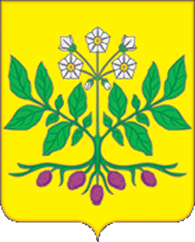 Администрация ДЖУМАЙЛОВСКОГО СЕЛЬСКОГО ПОСЕЛЕНИЯ КАЛИНИНСКОГО РАЙОНАПОСТАНОВЛЕНИЕ	от  __________                                                                          №  ___хутор ДжумайловкаО порядке составления проекта бюджета Джумайловского сельского поселения Калининского района на очередной финансовый год	В соответствии со статьями 169 и 184 Бюджетного кодекса Российской Федерации и Решением Совета Джумайловского  сельского  поселения Калининского района  от 29 декабря  2021 года  № 94 «О  бюджетном процессе в Джумайловском сельском поселении Калининского района», п о с т а н о в л я ю:	1. Утвердить прилагаемый Порядок составления проекта бюджета Джумайловского сельского поселения Калининского района на очередной финансовый год согласно приложению № 1.2. Утвердить график составления проекта бюджета Джумайловского сельского поселения Калининского района  на очередной финансовый год согласно приложению № 2. 	2. Контроль за выполнением настоящего постановления оставляю за          собой.3. Признать утратившим силу постановление администрации Джумайловского сельского поселения Калининского района № 58 от 06 мая 2013 года «О  составлении проекта  бюджета  Джумайловского сельского поселения Калининского района на очередной финансовый год».	4. Настоящее постановление вступает в силу со дня его подписания и подлежит размещению на официальном сайте администрации Джумайловского сельского поселения Калининского района в информационно-телекоммуникационной сети «Интернет».Глава Джумайловского сельского поселения Калининский район                                О.И.Горбань                                                     2ЛИСТ СОГЛАСОВАНИЯпроекта  постановления администрации Джумайловского сельского поселения Калининского района  от ____________________ № ____«О порядке составления проекта бюджета Джумайловского сельского поселения Калининского района на очередной финансовый год»Проект подготовлен и внесён:Исполняющим обязанностиначальника финансового отдела Джумайловскогосельского поселения Калининского района                                 М.М.ПопковаПроект согласован:Начальник общего  отдела    Джумайловского сельского поселенияКалининского района                                                                     Е.В.Бабиева                                                                     Приложение 1 
УТВЕРЖДЕН
постановлением администрации
Джумайловского сельского поселения Калининского района
от____________№ ____ПОРЯДОКсоставления проекта бюджета Джумайловского сельского поселения Калининского районаОбщее положение1.1.  При формировании проекта бюджета Джумайловского сельского поселения Калининского района (далее – проект бюджета) на очередной финансовый год администрация сельского поселения:- составляет проект местного бюджета на очередной финансовый год, вносит на рассмотрение в Совет Джумайловского сельского поселения Калининского района проект местного бюджета, а также документы и материалы, подлежащие представлению в Совет Джумайловского сельского поселения Калининского района одновременно с указанным проектом;- осуществляет оценку ожидаемого исполнения местного бюджета за текущий финансовый год;- разрабатывает и утверждает основные направления бюджетной, налоговой политики поселения на очередной финансовый год, разрабатывает и одобряет прогноз социально-экономического развития сельского поселения на очередной финансовый год;- разрабатывает основные характеристики (общий объем доходов, общий объем расходов, дефицита (профицита)) местного бюджета на очередной финансовый год;- распределяет бюджетные ассигнования по кодам бюджетной классификации Российской Федерации на очередной финансовый год;- разрабатывает и утверждает муниципальные программы на очередной финансовый год, вносит в них изменения;- подготавливает пояснительную записку к проекту местного бюджета;- разрабатывает проекты методик распределения и порядок предоставления межбюджетных трансфертов из местного бюджета;- разрабатывает другие прогнозно-аналитические материалы в соответствии с требованиями Бюджетного кодекса Российской Федерации.   1.2. При составлении проекта местного бюджета на очередной финансовый год, подведомственные получатели бюджетных средств представляют в администрацию сельского поселения:   а) обоснование бюджетных ассигнований;   б) предложения по изменению объема и (или) структуры расходных обязательств, предложения по увеличению бюджетных ассигнований на реализацию утвержденных целевых программ, проекты нормативных правовых актов в соответствующей сфере деятельности;   в) предложения к пояснительной записке к проекту решения Совета Джумайловского сельского поселения Калининского района о местном бюджете в соответствующей сфере деятельности;  г) другие данные и материалы, необходимые для составления проекта местного бюджета.II. Основные этапы составления проекта местного бюджета на очередной финансовый год   2.1. Работа по составлению проекта местного бюджета на очередной финансовый год начинается не позднее, чем за 4 месяца до начала очередного финансового года.   2.2. В срок до 15 октября текущего года администрация сельского поселения рассматривает основные направления бюджетной, налоговой политики.   2.3. В срок до 15 ноября текущего года администрация сельского поселения:   2.3.1. рассматривает прогноз социально-экономического развития сельского поселения;   2.3.2.на основе одобренного прогноза социально-экономического развития сельского поселения на очередной финансовый год, других прогнозно-аналитических материалов:- разрабатывает прогноз основных характеристик (общий объем доходов, общий объем расходов, дефицита (профицита)) бюджета сельского поселения;- формирует проект решения о местном бюджете на очередной финансовый год и представляемые вместе с ним документы и материалы для внесения в Совет Джумайловского сельского поселения Калининского района;- рассчитывает объем бюджетных ассигнований, направляемых на исполнение публичных нормативных обязательств;- определяет объем бюджетных ассигнований на исполнение действующих расходных обязательств;    2.4.  Подготовка проекта решения Совета Джумайловского сельского поселения Калининского района, на очередной финансовый год, а также документов и материалов, представляемых в установленном порядке одновременно с ними, осуществляется в соответствии с Графиком составления проекта бюджета на очередной финансовый год;    2.5. В сроки, установленные решением Совета Джумайловского сельского поселения Калининского района, но не позднее 15 ноября текущего года администрация сельского поселения вносит на рассмотрение Совета Джумайловского сельского поселения Калининского района  проект решения о местном бюджете. Одновременно с проектом местного бюджета в Совет Джумайловского сельского поселения Калининского района администрацией поселения представляются документы и материалы в соответствии со статьей 184.2 Бюджетного кодекса Российской Федерации.III. Порядок учета, утвержденного в отчетном году местного бюджета при формировании проекта местного бюджета на очередной финансовый год   3.1. Проект местного бюджета составляется на основе прогноза социально-экономического развития в целях финансового обеспечения расходных обязательств.   Соответствующие параметры и показатели утвержденного местного бюджета учитываются при составлении проекта местного бюджета на очередной финансовый год.    3.2. Администрация сельского поселения использует утвержденный в отчетном году местный бюджет путем:   а) разработки доходной части местного бюджета в соответствии с утвержденными в отчетном году параметрами доходов местного бюджета на плановый период;  б) утверждения объемов бюджетных ассигнований на очередной финансовый год в соответствии с параметрами местного бюджета, утвержденного в отчетном году;  в) утверждения показателей программы муниципальных заимствований сельского поселения на очередной финансовый год в соответствии с параметрами программы муниципальных заимствований сельского поселения, утвержденными в отчетном году.   3.3. Показатели утвержденного в отчетном году местного бюджета при формировании проекта местного бюджета на очередной финансовый год дополнительно уточняются в случаях:- изменения федерального, областного бюджетного и налогового законодательства;- изменения либо уточнения параметров социально-экономического развития сельского поселения на очередной финансовый год;- изменения объемов финансовой помощи из местного бюджета Приволжского муниципального района;- изменения процентных ставок по долговым обязательствам сельского поселения, наступающим в очередном финансовом году;- изменение объема и (или) структуры расходных обязательств.   3.4. При формировании проекта местного бюджета на очередной финансовый год в случаях необходимости внесения уточнений показателей утвержденного в отчетном году местного бюджета, предусмотренных пунктом 3.3 настоящего Порядка, администрация поселения в срок, установленный ежегодно утверждаемой администрацией сельского поселения методикой планирования бюджетных ассигнований местного бюджета сельского поселения на очередной финансовый год, представляют в администрацию сельского поселения:- предложения по уточнению  бюджетных ассигнований на очередной финансовый год по соответствующим разделам, подразделам, целевым статьям, группам (группам и подгруппам)  видов расходов местного бюджета;- обоснования  изменений бюджетных ассигнований на очередной финансовый год.Приложение 2 
УТВЕРЖДЕН
постановлением администрации
Джумайловского сельского поселения Калининского района
от _______________№  ______ГРАФИК  составления проекта  бюджета Джумайловского сельского поселения Калининского района на очередной финансовый год Исполняющий обязанностиначальника финансового отдела администрацииДжумайловского сельского поселенияКалининского района                                                                        М.М.Попкова№п/пНаименование материалов, документов, мероприятийОтветственный исполнительСрок предоставления материалов и документов, исполнения мероприятийКуда представляется1.Сводный перечень муниципальных  заданий на оказание муниципальных услуг (выполнение работ) физическим и (или) юридическим лицам в Джумайловском сельском поселении Калининского района (прогноз на очередной финансовый год)Финансовый отдел администрации Джумайловского сельского поселения Калининского районане позднее10 августаГлаве администрации Джумайловскогосельского поселения Калининского района2.Прогноз поступлений доходов в бюджет Джумайловского сельского поселения Калининского районаФинансовый отдел администрации Джумайловского сельского поселения Калининского районане позднее15 августаГлаве администрации Джумайловскогосельского поселения Калининского района3.Перечень долгосрочных целевых  программ, в том числе предлагаемых (планируемых) к принятию в очередном финансовом годуФинансовый отдел администрации Джумайловского сельского поселения Калининского районане позднее15 августаГлаве администрации Джумайловскогосельского поселения Калининского района4.Предварительные реестры расходных обязательств и обоснования бюджетных ассигнований на очередной финансовый годФинансовый отдел администрации Джумайловского сельского поселения Калининского районане позднее20 августаГлаве администрации Джумайловскогосельского поселения Калининского района5.Основные характеристики  проекта бюджета Джумайловского сельского поселения Калининского районаФинансовый отдел администрации Джумайловского сельского поселения Калининского районане позднее15 сентябряГлаве администрации Джумайловскогосельского поселения Калининского района6.Распределение предельных объёмов бюджетных ассигнований по кодам бюджетной классификации, предложения по вопросам соответствующей сферы деятельности, необходимые для подготовки пояснительной записки к проекту решения Совета Джумайловского сельского поселения  Калининский район о бюджете на очередной финансовый годФинансовый отдел администрации Джумайловского сельского поселения Калининского районане позднее15 сентябряГлаве администрации Джумайловскогосельского поселения Калининского района7.Методики (проекты методик) и расчеты распределения межбюджетных трансфертовФинансовый отдел администрации Джумайловского сельского поселения Калининского районане позднее21 сентябряГлаве администрации Джумайловскогосельского поселения Калининского района8.Предварительные итоги социально-экономического развития Джумайловского сельского поселения Калининский район  за истекший период текущего года, ожидаемые итоги социально-экономического развития Джумайловского сельского поселения Калининский район за текущий финансовый год и прогноз социально-экономического развития Джумайловского сельского поселения Калининского района на очередной финансовый годФинансовый отдел администрации Джумайловского сельского поселения Калининского районане позднее28 сентябряГлаве администрации Джумайловскогосельского поселения Калининского района9.Уточнённый реестр расходных обязательств и обоснования бюджетных ассигнований на очередной финансовый годФинансовый отдел администрации Джумайловского сельского поселения Калининского районане позднее01 октябряГлаве администрации Джумайловскогосельского поселения Калининского района10.Проект решения Совета о  бюджете Джумайловского сельского поселения  Калининский район  на очередной финансовый год (с приложениями и пояснительной запиской), документы и материалы, представляемые одновременно с нимФинансовый отдел администрации Джумайловского сельского поселения Калининского района15 октябряГлаве администрации Джумайловскогосельского поселения Калининского района11.Верхний предел муниципального долга Джумайловского сельского поселения Калининского района на конец годаФинансовый отдел администрации Джумайловского сельского поселения Калининского районане позднее22 октябряГлаве администрации Джумайловскогосельского поселения Калининского района12.Проект программы муниципальных внутренних заимствований Джумайловского сельского поселения Калининского районаФинансовый отдел администрации Джумайловского сельского поселения Калининского районане позднее22 октябряГлаве администрации Джумайловскогосельского поселения Калининского района13.Проект программы муниципальных гарантий Джумайловского сельского поселения Калининского районаФинансовый отдел администрации Джумайловского сельского поселения Калининского районане позднее22 октябряГлаве администрации Джумайловскогосельского поселения Калининского района14.Оценка ожидаемого исполнения бюджета поселения  за годФинансовый отдел администрации Джумайловского сельского поселения Калининского районане позднее22 октябряГлаве администрации Джумайловскогосельского поселения Калининского района